Prot. SG/18.208Il giorno 19 settembre 2018 è decedutoal Centro “Don Orione” di Roma – Monte Mario (Italia)il carissimo Confratello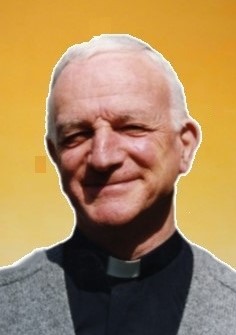 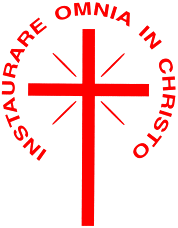 Sac. Giuseppe SORANIEra nato a Roma (Italia) il 29 dicembre 1929,aveva 88 anni di età, 68 di professione religiosa e 60 di sacerdozio.Apparteneva alla Provincia “Madre della Divina Provvidenza” (Roma).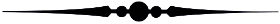 	“I Figli della Divina Provvidenza esprimono la loro comunione anche suffragando generosamente i confratelli defunti. Ricevuta notizia della morte di un confratello, le comunità si raccolgono in preghiera per lui. Lo ricordano nella santa Messa e recitano per lui, per tre giorni, il santo rosario.  In suffragio di lui ogni casa della Congregazione cura la celebrazione di una santa Messa, cui assiste possibilmente la comunità”. (Norme 41)Don Giuseppe Sorani, era conosciuto da tutti per il suo impegno ecumenico e per il dialogo ebreo-cristiano. Molto stimato dai confratelli, ha partecipato ininterrottamente a sette Capitoli generali ed ha ricoperto il ruolo di Consigliere e Segretario generale dal 1975 al 1987. Il suo ministero sacerdotale lo ha svolto particolarmente nel campo dell’insegnamento e nella pastorale parrocchiale. I suoi funerali si svolgeranno alla Parrocchia Mater Dei di Roma Monte Mario, il venerdì 21 settembre, alle ore 11. Requiescat in pace!